Président : Franck ROTH	Secrétaire : Céline ROTH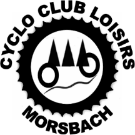 2 B Rue du Centre	2 B Rue du Centre57600 MORSACH	57600 MORSBACH06  68 34 50 85	06 06 68 85 55froth@sfr.fr	FICHE D’INSCRIPTION ADULTEPOUR 3 ESSAIS GRATUITSCoordonnées :Nom : 	 Prénom : 	Date de naissance : 	 Lieu de naissance : 	Nationalité : 	Adresse : 	Tél portable : 	 Mail : 	N° de tel personne à contacter :_______________________________________________________Fait à 				 Le 					Signature :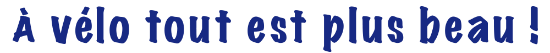 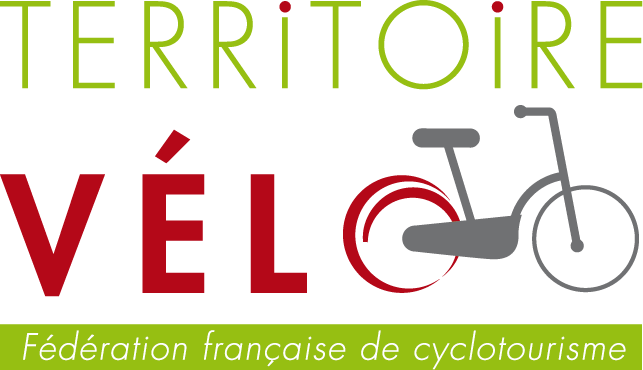 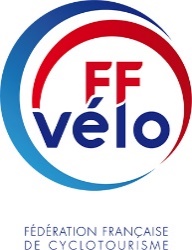 https://cyclo-morsbach.sportsregions.fr/Affilié sous le n° 05296 à la fédération Française de Cyclotourisme